As Newspapers Cut, Grassroots Solutions Fuel a Resurgence of Local JournalismThe Mendocino Voice, launched two years ago by two former Willits News reporters, has been updating residents almost around the clock about shifting evacuation zones, services for the displaced and efforts to contain the fires since they broke out. A typical audience of about 15,000 people tuning in for news about local planning commission or school board meetings has swelled to more than 76,000 during the wildfire coverage.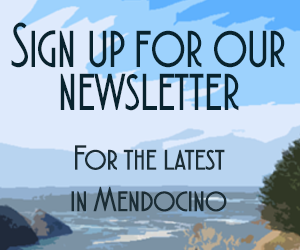 Poynter 8.8.18https://www.poynter.org/news/newspapers-cut-grassroots-solutions-fuel-resurgence-local-journalism?utm_source=API+Need+to+Know+newsletter&utm_campaign=8e34081c42-EMAIL_CAMPAIGN_2018_08_10_01_05&utm_medium=email&utm_term=0_e3bf78af04-8e34081c42-31697553Image credit:https://www.mendovoice.com/wp-content/uploads/2016/12/newsletter-300x250.png